久慈地方で農業を始めませんか？栽培品目・方法から、研修制度、農地・資金など就農に係る支援策について、みなさんの希望に合わせて個別相談を行ないます。　また、就農されている方の新たな栽培品目の導入に係る相談も行います。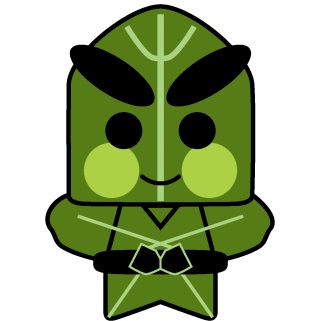 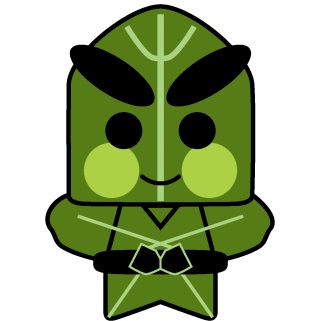 皆さん、是非ご参加ください。就農相談会は、毎月第2水曜日に開催します。時　間：　13：00　～　17：00　　　　　　　　　　※上記時間外の相談を希望の方は、ご相談ください。新岩手農業協同組合 久慈営農経済センター（久慈市中央1丁目57番地）　就農相談会は完全予約制です。参加申込書により、FAX等で開催日の2日前までにお申込みください。電話でも受付しております。　久慈地方農業農村活性化推進協議会事務局　　　県北広域振興局農政部　　　 TEL：0194-53-4983　FAX：0194-53-3560  　久慈農業改良普及センター 　TEL：0194-53-4989　FAX：0194-53-5009就農相談会に加え、農家見学会の開催も予定しています。　詳細については、市町村等の広報誌や三陸復興Facebook等で発信します。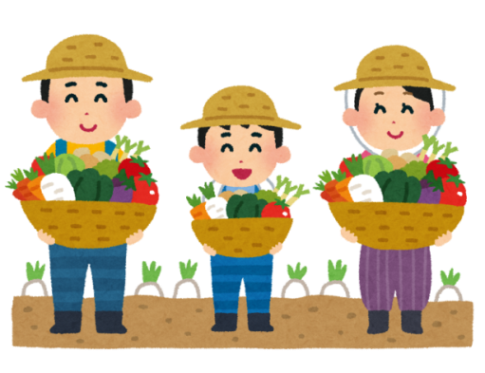 （参加申込書）　FAX：019４-53-3560　　県北広域振興局農政部　あて就農相談会　参加申込書開催日：6月12日7月10日8月14日9月11日10月９日開催日：11月13日12月11日1月８日2月12日フリガナ氏　名（年齢）　　　　　　　　　　　　　　　　　　　　　（年齢　　　　歳）住　所電話／FAX相談内容（希望内容に○をつけてください）1　農業を始めたい２　新規就農に関する支援が知りたい３　農業資金について知りたい４　農地を借りたい５　新しい品目に挑戦してみたい　　（品目名：　　　　　　　　　　　　　　　　　　　　　）６　短期研修を受けてみたい７　その他（　　　　　　　　　　　　　　　　　　　　　　　）希望相談日時希望日時を記入ください。希望相談日時　　　月　　　日　　　　時I・UターンI・Uターンの方は、交通手段を教えて下さい。その他要望